Демонстрационный вариантИнструкция по выполнению работыЭкзаменационная работа состоит из двух частей, включающих в себя 8 заданий. Часть 1 содержит 7 заданий с кратким ответом, часть 2 содержит 1 задание с развёрнутым ответом. На выполнение экзаменационной работы по химии отводится 30 минут.Ответом к заданиям части 1 является последовательность цифр. Ответ запишите по приведённым ниже образцам в поле ответа в тексте работы, а затем перенесите в бланк ответов.Последовательность цифр в заданиях 1–7 запишите без пробелов, запятых и других дополнительных символов.Ответ к заданию 8 включает в себя подробное описание всего хода выполнения задания.Баллы, полученные Вами за выполненные задания, суммируются. Постарайтесь выполнить как можно больше заданий и набрать наибольшее количество баллов.Желаем успеха!Часть 1Ответом к заданиям 1—7 является последовательность цифр. Последовательность цифр записывайте без пробелов, запятых и других дополнительных символов. Каждый символ пишите в отдельной клеточке в соответствии с приведёнными в бланке образцами. Цифры в ответах на задания 2-7 могут повторяться.1. Установите соответствие между названием вещества и его молекулярной формулой: к каждой позиции обозначенной буквой, подберите соответствующую позицию, обозначенную цифрой                                                 НАЗВАНИЕ ВЕЩЕСТВА	          МОЛЕКУЛЯРНАЯ ФОРМУЛАА) метилэтиловый эфир	         1) C3H6O2 Б) пропановая кислота                 2) C3H8OВ) этилформиат	                    3) C3H6O                                                        4) C2H4O2Запишите в ответ выбранные цифры.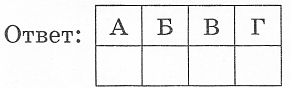 2.  Из предложенного перечня выберите два вещества, которые являются изомерами:1) диметилпропан	                       4) пропан2) циклогексан	                       5) пентан3) пропен	                       Запишите в поле ответа номера выбранных веществ.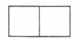 Ответ: 3. Из предложенного перечня выберите два вещества, с каждым из которых реагирует этан.1)кислород	                               4) хлороводородная кислота2)азотная кислота	                   5) оксид меди (II)3)гидроксид меди (II) Запишите в поле ответа номера выбранных веществОтвет: 4.  Из предложенного перечня выберите два вещества, каждым из которых будет взаимодействовать муравьиная кислота.1) хлорид натрия	            4) оксид азота (II)2) гидросульфат натрия	5) этанол3) аммиачный раствор оксида серебраЗапишите в поле ответа номера выбранных веществ.Ответ: 5. Из предложенного перечня выберите два вещества, с каждым из которых диметиламин не реагирует.1)метан	          4) хлороводород2)вода	                     5) гидроксид натрия3)серная кислотаЗапишите в поле ответа номера выбранных веществ.Ответ: 6.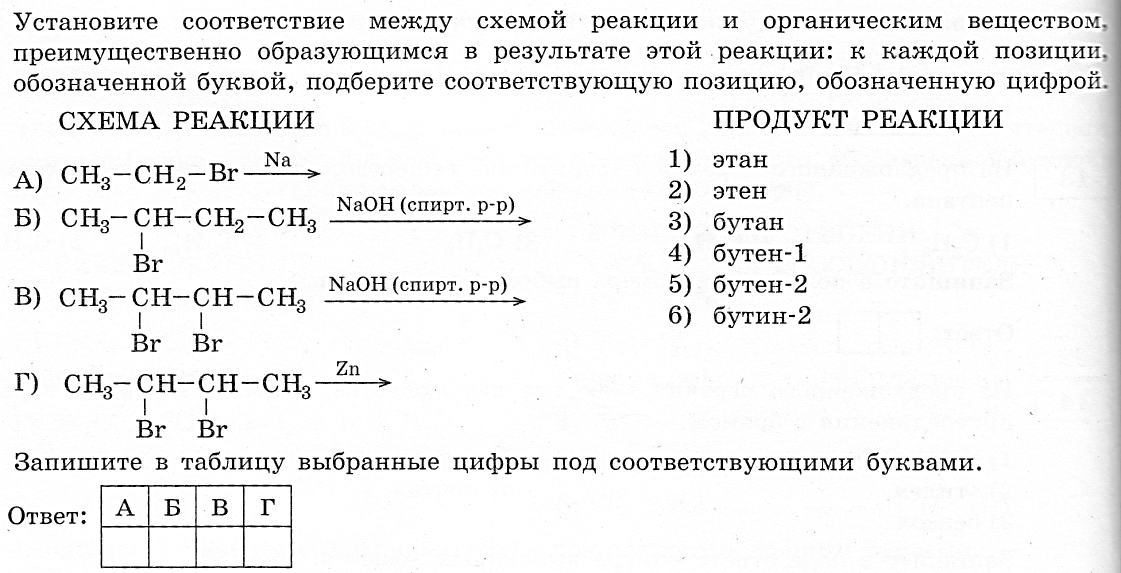 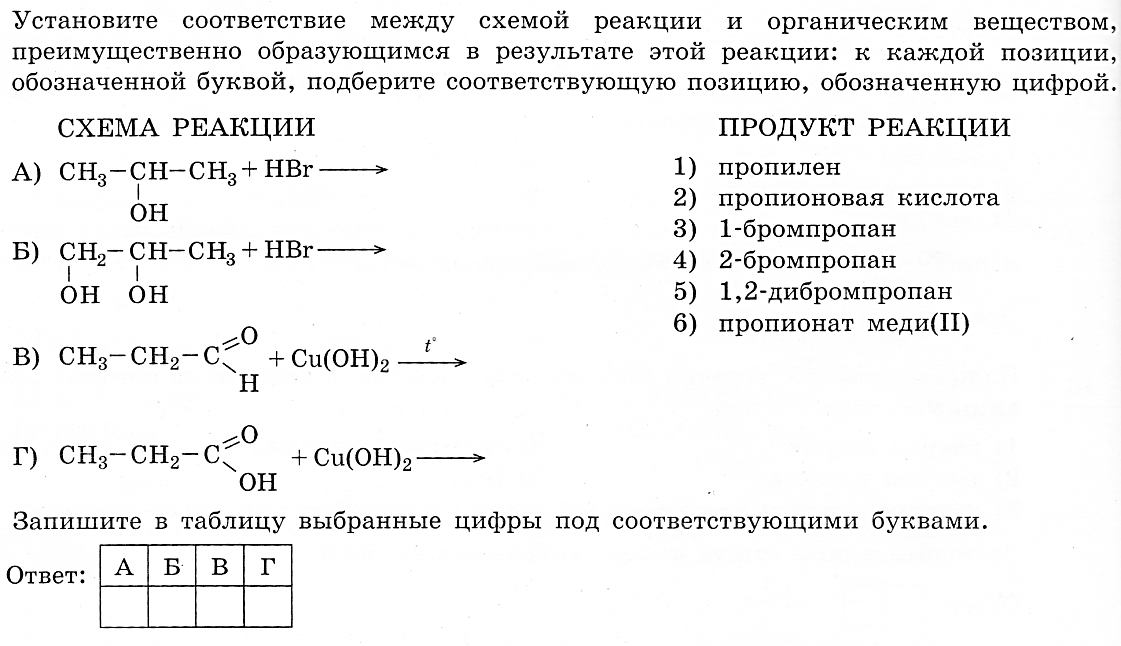 7.  Часть 2Запишите сначала номер задания, а затем его подробное решение. Ответы записывайте чётко и разборчиво.8. Напишите уравнения реакций, с помощью которых можно осуществить следующие превращения:	 При написании уравнений реакций используйте структурные формулы органических веществ.	